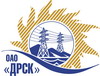 Открытое Акционерное Общество«Дальневосточная распределительная сетевая  компания»ПРОТОКОЛ № 373/МР-РЗакупочной комиссии по рассмотрению предложений по открытому электронному запросу предложений на право заключения договора: «Обслуживание оргтехники для нужд филиала ОАО «ДРСК» - «ПЭС»  закупка № 901 раздел 3.1 ГКПЗ 2015 гПРИСУТСТВОВАЛИ: 10 членов постоянно действующей Закупочной комиссии ОАО «ДРСК»  2-го уровня.ВОПРОСЫ, ВЫНОСИМЫЕ НА РАССМОТРЕНИЕ ЗАКУПОЧНОЙ КОМИССИИ: О  рассмотрении результатов оценки заявок Участников.О признании предложений соответствующими условиям запроса предложений.О предварительной ранжировке предложений.О проведении переторжкиРЕШИЛИ:По вопросу № 1:Признать объем полученной информации достаточным для принятия решения.Утвердить цены, полученные на процедуре вскрытия конвертов с предложениями участников открытого запроса предложений.По вопросу № 2Признать предложения ООО «Акварз Групп» (690039, г. Владивосток, ул. Енисейская,32), ООО «Техноиндустрия» (690021, г. Владивосток,  ул. Черемуховая, д. 7) соответствующими условиям закупки.По вопросу № 3:Утвердить предварительную ранжировку предложений Участников:По вопросу № 4:Провести переторжку. Допустить к участию в переторжке предложения следующих участников: ООО «Акварз Групп» (690039, г. Владивосток, ул. Енисейская,32), ООО «Техноиндустрия» (690021, г. Владивосток,  ул. Черемуховая, д. 7).  Определить форму переторжки: заочная.Назначить переторжку на 14.05.2015 в 15:00 час. (благовещенского времени).Место проведения переторжки: по адресу: г. Благовещенск, ул. Шевченко, 28, каб. 244.Техническому секретарю Закупочной комиссии уведомить участников, приглашенных к участию в переторжке, о принятом комиссией решенииг. Благовещенск«_13_» мая 2015Место в предварительной ранжировкеНаименование участника и его адресСтоимость единицы каждой позиции предлагаемой продукции без НДС, руб.Балл по неценовой предпочтительности1 местоООО «Акварз Групп» (690039, г. Владивосток, ул. Енисейская,32)2 921 577,003,002 местоООО «Техноиндустрия» (690021, г. Владивосток,  ул. Черемуховая, д. 7)2 925 572,00      3,00Ответственный секретарь Закупочной комиссии  2 уровня ОАО «ДРСК»____________________О.А. МоторинаТехнический секретарь Закупочной комиссии  2 уровня ОАО «ДРСК»____________________Г.М. Терёшкина